О создании муниципальной межведомственной рабочей группы по внедрению и реализации целевой модели дополнительного образования детей в Слободо-Туринском муниципальном районеОсновываясь на региональном проекте «Успех каждого ребенка», утвержденном Советом при Губернаторе Свердловской области по стратегическим направлениям развития приоритетной деятельности                   (протокол от 14 марта 2019 года), в целях реализации мероприятия «Формирование современных управленческих и организационно-экономических механизмов в системе дополнительного образования детей, внедрения персонифицированного дополнительного образования детей на территории Слободо-Туринского муниципального района, на основании протокола № 2         от 25.11.2020 заседания муниципальной рабочей группы по внедрению персонифицированного дополнительного образования детей на территории Слободо-Туринского муниципального района Свердловской области,ПОСТАНОВЛЯЕТ:1. Создать муниципальную межведомственную рабочую группу по внедрению и реализации целевой модели дополнительного образования детей в Слободо-Туринском муниципальном районе.2. Утвердить:2.1. Положение о муниципальной межведомственной рабочей группе по внедрению и реализации целевой модели дополнительного образования детей в Слободо-Туринском муниципальном районе (Приложение № 1).2.2. Состав муниципальной межведомственной рабочей группы по внедрению и реализации целевой модели дополнительного образования детей в Слободо-Туринском муниципальном районе (Приложение № 2).3. Признать утратившим силу постановление Администрации Слободо-Туринского муниципального района от 29.03.2019 № 123 «О создании муниципальной рабочей группы по внедрению персонифицированного дополнительного образования детей на территории Слободо-Туринского муниципального района Свердловской области» (с изменениями от 23.04.2019           № 180, от 26.11.2020 № 578). 4. Настоящее постановление разместить на официальном сайте Администрации Слободо-Туринского муниципального района в информационно-телекоммуникационной сети «Интернет» http://slturmr.ru.5. Контроль за исполнением настоящего постановления возложить на заместителя Главы Администрации по социальным вопросам Слободо-Туринского муниципального района Ботина Н.Н.6. Настоящее постановление вступает в силу со дня опубликования.ГлаваСлободо-Туринского муниципального района                                        В.А. Бедулев                                                ПРИЛОЖЕНИЕ № 1к постановлению АдминистрацииСлободо-Туринского муниципального районаот 02.12.2021 № 531 Положение о муниципальной межведомственной рабочей группе по внедрению и реализации целевой модели дополнительного образования детей в Слободо-Туринском муниципальном районеI. Общие положения1. Муниципальная межведомственная рабочая группа по внедрению и реализации целевой модели дополнительного образования детей в Слободо-Туринском муниципальном районе (далее — рабочая группа) является коллегиальным совещательным органом, созданным в соответствии с паспортом регионального проекта «Успех каждого ребенка», утвержденном Советом при Губернаторе Свердловской области по стратегическим направлениям развития приоритетной деятельности (протокол от 14 марта 2019 года).2. Основной целью деятельности рабочей группы является осуществление внедрение и реализация целевой модели дополнительного образования детей дополнительного образования детей в Слободо-Туринском муниципальном районе, организация взаимодействия органов Администрации Слободо-Туринского муниципального района с органами исполнительной власти Свердловской области и муниципальными учреждениями по внедрению и реализации целевой модели дополнительного образования детей.3. Рабочая группа осуществляет свою деятельность на общественных началах на основе добровольности, равноправия ее членов, коллективного и свободного обсуждения вопросов на принципах законности и гласности.4. Рабочая группа в своей деятельности руководствуется Конституцией Российской Федерации, федеральными законами, указами Президента Российской Федерации, постановлениями и распоряжениями Правительства Российской Федерации, нормативными правовыми актами Свердловской области, Уставом Слободо-Туринского муниципального района и настоящим Положением.II.	Задачи и полномочия рабочей группы5. Основными задачами рабочей группы являются:а) решение вопросов, связанных с реализацией мероприятий, предусмотренных региональным проектом;б) обеспечение согласованных действий органов исполнительной власти области, органов местного самоуправления - Слободо-Туринского муниципального района (далее администрации), муниципальных учреждений по внедрению и реализации целевой модели дополнительного образования детей;в) определение механизмов внедрения и реализации целевой модели дополнительного образования детей;г) контроль за ходом выполнения мероприятий, предусмотренных региональным проектом;д) определение приоритетных направлений реализации дополнительных общеобразовательных программ;е) выработка предложений по совместному использованию инфраструктуры в целях реализации дополнительных общеобразовательных программ;ж) координация реализации дополнительных общеобразовательных программ в сетевой форме;з) разработка предложений по формированию параметров финансового обеспечения реализации дополнительных общеобразовательных программ в сетевой форме;и) организация взаимодействия органов местного самоуправления Слободо-Туринского муниципального района с органами исполнительной власти Свердловской области при решении вопросов по внедрению целевой модели дополнительного образования детей.6.	Для выполнения возложенных задач рабочая группа обладает следующими полномочиями:а)	организует подготовку и рассмотрение проектов нормативных правовых актов, необходимых для внедрения и реализации целевой модели дополнительного образования детей;б)	утверждает основные муниципальные мероприятия по внедрению и реализации целевой модели дополнительного образования детей;в)	обеспечивает проведение анализа практики внедрения и реализации целевой модели дополнительного образования детей.III.	Права рабочей группы7. Рабочая группа в соответствии с возложенными на нее задачами имеет право:а) принимать в пределах своей компетенции решения, направленные на внедрение и реализацию целевой модели дополнительного образования детей;б) запрашивать, получать и анализировать материалы, сведения и документы от органов исполнительной власти Свердловской области, органов местного самоуправления Слободо-Туринского муниципального района, учреждений и организаций, касающиеся вопросов внедрения и реализации целевой модели дополнительного образования детей;в) приглашать на заседания рабочей группы должностных лиц администрации Слободо-Туринского муниципального района, привлекать экспертов и (или) специалистов для получения разъяснений, консультаций, информации, заключений и иных сведений;г) освещать в средствах массовой информации ход внедрения и реализации целевой модели дополнительного образования детей;д) осуществлять иные действия, необходимые для принятия мотивированного и обоснованного решения по вопросам, входящим в полномочия рабочей группы.IV.	Состав и порядок работы рабочей группы8. Рабочая группа формируется в составе руководителя, заместителя руководителя, секретаря и постоянных членов рабочей группы.9. Персональный состав рабочей группы с одновременным назначением его руководителя, заместителя руководителя, секретаря утверждается постановлением Администрации  Слободо-Туринского муниципального района.10. Рабочая группа осуществляет свою деятельность в форме заседаний, которые проводятся в соответствии с планом работы рабочей группы, утверждаемым руководителем рабочей группы, и (или) по мере поступления предложений от органов исполнительной власти Свердловской области, Администрации Слободо-Туринского муниципального района, муниципальных учреждений, организаций.11. Возглавляет рабочую группу и осуществляет руководство ее работой руководитель рабочей группы.12. Заместитель руководителя рабочей группы в период отсутствия руководителя рабочей группы либо по согласованию с ним осуществляет руководство деятельностью рабочей группы и ведет ее заседание.13. Члены рабочей группы принимают личное участие в заседаниях или направляют уполномоченных ими лиц.14. О месте, дате и времени заседания члены рабочей группы уведомляются секретарем не позднее чем за 5 дней до начала его работы.15. Заседание рабочей группы считается правомочным, если на нем присутствуют не менее половины от общего числа рабочей группы.16. Решения рабочей группы принимаются простым большинством голосов присутствующих на заседании членов рабочей группы. В случае равенства голосов решающим является голос ведущего заседание. В случае   несогласия с принятым решением члены рабочей группы вправе выразить свое особое мнение в письменной форме, которое приобщается к протоколу заседания.  17. Решения рабочей группы в течение 5 рабочих дней оформляются протоколом, который подписывается руководителем и секретарем рабочей группы в течение 2 рабочих дней.18. Секретарь рабочей группы в течение 5 рабочих дней после подписания протокола осуществляет его рассылку членам рабочей группы.19.  Решения рабочей группы могут служить основанием для подготовки нормативных правовых актов Слободо-Туринского муниципального района по вопросам внедрения целевой модели дополнительного образования детей.V.	Обязанности рабочей группы20. Руководитель рабочей группы:а) планирует, организует, руководит деятельностью рабочей группы и распределяет обязанности между ее членами;б) ведет заседания рабочей группы;в) определяет дату проведения очередных и внеочередных заседаний рабочей группы;г) утверждает повестку дня заседания рабочей группы;д) подписывает протокол заседания рабочей группы;е) контролирует исполнение принятых рабочей группой решений;ж) совершает иные действия по организации и обеспечению деятельности рабочей группы.21. Секретарь рабочей группы:а) осуществляет свою деятельность под началом руководителя рабочей группы;б) обеспечивает организационную подготовку проведения заседания рабочей группы;в) организует и ведет делопроизводство рабочей группы;г) обеспечивает подготовку материалов для рассмотрения на заседании рабочей группы;д) извещает членов рабочей группы о дате, времени, месте проведения заседания и его повестке дня, обеспечивает их необходимыми материалами; е) ведет и оформляет протокол заседания рабочей группы.22. Члены рабочей группы:а) участвуют в заседаниях рабочей группы, а в случае невозможности участия заблаговременно извещают об этом руководителя рабочей группы;б) обладают равными правами при обсуждении рассматриваемых на заседаниях вопросов и голосовании при принятии решений;в) обязаны объективно и всесторонне изучить вопросы при принятии решений.VI.	Ответственность членов рабочей группы23. Руководитель рабочей группы несет персональную ответственность за организацию деятельности рабочей группы и выполнение возложенных на него задач.24. Ответственность за оформление и хранение документов рабочей   группы возлагается на секретаря рабочей группы.25. Члены рабочей группы несут ответственность за действия (бездействие) и принятые решения согласно действующему законодательству.ПРИЛОЖЕНИЕ № 2к постановлению АдминистрацииСлободо-Туринского муниципального районаот 02.12.2021 № 531 СОСТАВмуниципальной межведомственной рабочей группы по внедрению и реализации целевой модели дополнительного образования детей в Слободо-Туринском муниципальном районе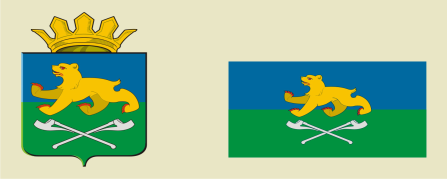 АДМИНИСТРАЦИЯ СЛОБОДО-ТУРИНСКОГОМУНИЦИПАЛЬНОГО РАЙОНАПОСТАНОВЛЕНИЕАДМИНИСТРАЦИЯ СЛОБОДО-ТУРИНСКОГОМУНИЦИПАЛЬНОГО РАЙОНАПОСТАНОВЛЕНИЕот 02.12.2021№ 531с. Туринская Слободас. Туринская СлободаБотин Николай Николаевич- заместитель главы администрации по социальным вопросам Слободо-Туринского муниципального района, руководитель рабочей группы;Белогузова Татьяна Вадимовна- заместитель начальника Слободо-Туринского муниципального отдела управления образованием, заместитель руководителя рабочей группы (ответственный представитель в территории за внедрение персонифицированного финансирования дополнительного образования детей);Волчик Анна Ивановна- заместитель директора по воспитательной работе муниципального автономного учреждения дополнительного образования «Центр детского творчества «Эльдорадо», секретарь рабочей группы (по согласованию). Члены рабочей группы:Захарова Светлана Геннадьевна- директор муниципального автономного учреждения дополнительного образования «Слободо-Туринская детско-юношеская спортивная школа» (по согласованию);Тихонькова Светлана Владиславовна- директор муниципального казенного учреждения культуры «Центр культурного развития» Слободо-Туринского муниципального района (по согласованию);Лыскина Оксана Михайловна  - начальник финансового управления администрации Слободо-Туринского муниципального района (по согласованию);Наумова Валентина Ивановна- директор муниципального автономного учреждения дополнительного образования «Центр детского творчества «Эльдорадо» (руководитель муниципального опорного центра дополнительного образования детей Слободо-Туринского муниципального района) (по согласованию);Сабурова Лариса Юрьевна- начальник муниципального казенного учреждения «Централизованная бухгалтерия образовательных учреждений Слободо-Туринского муниципального района»                 (по согласованию);Назарова Дина Александровна- юрисконсульт муниципального казенного учреждения «Информационный методический центр образовательных учреждений Слободо-Туринского муниципального района»                   (по согласованию).